Izvještaj o realizaciji Ljetnje škole „Crna Gora – moja postojbina“, 2022. godineUvod Ljetnja škola „Crna Gora – moja postojbina“ realizovana je na Ivanovim koritima u periodu od 20. do 30. jula 2022. godine. U kampu je boravilo 58 učesnika – djece uzrasta od devet do šesnaest godina. U vaspitno-obrazovnom radu su učestvovali sljedeći nastavnici, asistenti i koordinatori:Bojana Nenezić – muzička kulturaDragan Berilažić – likovna kulturaNada Maras – geografijaJasmina Đorđević – istorija i prevođenje sa turskog jezikaMirsad Ademović – sportske aktivnosti i folklorDragoje Đokić – koordinator i asistent pri realizaciji cjelokupnog programaMarko Ljujđuraj – asistent i podrška realizaciji cjelodnevnih aktivnostiNikola Vukčević – asistent i podrška realizaciji cjelodnevnih aktivnostiMijailo Pavićević – organizator ispred Uprave za dijasporuVesna Babović – prevodilac sa engleskog jezika i podrška cjelodnevnim aktivnostimaLjiljana Ivanović – crnogorski jezik kao nematernjiRadoje Novović – koordinator ispred Zavoda za školstvoIzvještaj je u metodološkom smislu koncipiran u tri elementa: programski dio, organizacioni dio i kritički osvrt. Programski dio je bio u nadležnosti Zavoda za školstvo, za organizacioni dio je bila odgovorna Uprava za dijasporu a kritički dio se odnosi na kritičku analizu realizovanih aktivnosti. Izvještaj je pisan taksativno, po danima realizacije.20.07.2022. godineProgramProgram je realizovan prema utvrđenoj agendi i prema dogovoru Radnog tima za svaki naredni dan. Program je inicijalno definisan na osnovu dugogodišnje prakse u realizaciji Ljetnje škole. Program je u principu orijentacioni, jer se mogu desiti određene organizacione novine koje su uslovljene promjenom nastavno-edukativnih sadržaja na osnovu zahtjeva i mogućnosti gostiju koji su podrška sveukupnoj realizaciji ciljeva Ljetnje škole. I u ovom periodu realizacije programa, dešavale su se određene izmjene. Realizacija cjelokupnog programa Ljetnje škole podrazumijevala je implementaciju programskih sadržaja i organizacije boravka i posjeta zanimljivim lokacijama i sadržajima Ljetnje škole. Odgovorne institucije su Zavod za školstvo u dijelu programskih sadržaja, tj. realizaciji nastavno-edukativnih aktivnosti od strane predavača/trenera. Poslije ručka i odmora, učesnici su upoznati sa programom boravka na Ivanovim koritima, upoznali su se međusobno, a koordinatori, predavači i asistenti su se takođe predstavili. Podijeljenje su majice sa natpisima za svakog pojedinačnog učesnika, školski pribor i sveske za rad učesnika i predavača. Učesnici su potom, uz prisutvo koordinatora, asistenata i trenera, pošli u obilazak Ivanovih korita kako bi se upoznali sa  najvažnijim karakteristikama ovog istorijskog i izletničkog područja. Poslije večere, Radni tim, sastavljen od nastavnika, asistenata i koordinatora, održao je sastanak u 20.00 časova radi dogovora o aktivnostima za naredni dan. Ovakva praksa je nastavljena svakog radnog dana. Učesnici su se poslije večere i malog odmora zabavljali u disko ambijentu, čije je trajanje predviđeno za period od 21.00 do 23.00 časa. OrganizacijaUprava za dijasporu je bila zadužena za organizaciju boravka, smještaja, ishrane, prevoza, obezbjeđivanje ulaznica za posjete nacionalnim parkovima i komunikaciju sa roditeljima i udruženjima za dijasporu u inostranstvu. Takođe, u nadležnosti Uprave za dijasporu su odabir kandidata za pohađanje Ljetnje škole. Prvog dana, 20.07.2022. godine, učesnici su krenuli ispred hotela Podgorica u 12.30. Prethodno je bilo planirano da krenu u 10.00 časova, ali je zbog kašnjenja u letu aviona iz Grčke, sa kojeg je trebalo da se priključi jedan učesnik, polazak odložen za 150 minuta. Učesnike su u autobusu pratila dva asistenta i jedan od koordinatora, ostali predavači i koordinator su došli na Ivanova korita automobilima. Po dolasku djece u kamp, uz koordinaciju asistenata, uspješno su smješteni po sobama, pri čemu se vodilo računa o uzrasnim karakteristikama, polu, željama i državama iz kojih dolaze. Povečerje je počinjalo te večeri i svake naredne od 23.00 sata. Povečerje su nadgledali asistenti i nastavnici po dogovoru. Krički osvrtPo agendi programa za prvi dan, nije bilo predviđeno da učesnici iz Podgorice krenu u 12.30 časova, a do čega je došlo iz tada objektivnih razloga. Trebalo je na vrijeme predvidjeti ovu izmjenu, za koju su organizatori iz Zavoda za školstvo saznali na dan planiranog polaska. 21.07.2022. godineProgramDrugog dana boravka, učesnici su imali nastavne, zabavne, sportske i folklorne aktivnosti po programu koji je dogovoren ranije. Tako da se poslije ustajanja i doručka krenulo sa realizacijom nastavnih aktivnosti iz geografije i istorije, za učesnike koji dobro govore crnogorski jezik, dok su u isto vrijeme učesnici koji ne posjeduju dovoljno znanje crnogorskog jezika imali nastavu crnogorskog kao nematernjeg, uz vođenje nastavnice koja je za njih pripremila prezentacije i osmislila časove. Cilj je bio da učesnici za deset dana trajanja programa usvoje najosnovnije pojmove koji im mogu pomoću u neposrednoj komunikaciji sa drugim učesnicima i nastavnim kadrom. U nastavku nastavno-radnog dana, realizovane su aktivnosti iz dijela koji se odnosio na viteške igre i slobodne aktivnosti, do vremena predviđenog za ručak. U popodnevnim časovima su realizovane nastavne aktivnosti iz muzičke i likovne kulture. Prevashodni cilj realizacije muzičke kulture je bio da djeca u toku desetodnevnog boravka i rada nauče da pjevaju himnu i da se upoznaju sa najznačajnijim dostignućima crnogorske muzičke umjetnosti. Nastava likovne kulture je bila zanimljiva, dinamična, i uz odlično vođenje nastavnika za ovu oblast, realizovana je po programu, kako za ovaj dan tako i za svaki naredni. U dijelu realizacije plesa i kola iz naših krajeva, nastavnik za ovu oblast, koristeći svoje vanredne kompetencije i spremnost da djecu motiviše i nauči plesu i kolima iz crnogorske sredine, postupno je radio na dostizanju ovog zacrtanog ishoda, od prvog dana rada sa učesnicima i svakog narednog dana. Potom su upražnjavane sportske aktivnosti prema predispozicijama i željama učesnika. Održavane su košarkaške, odbojkaške i fudbalske utakmice na sportskim poligonima kampa. Poslije večere, koja je svakoga dana bila organizovana od 19.30 do 20.00 časova, i slobodnog vremena koji su imali na raspolaganju, učesnici su imali mogućnost da se opuste i zabavljaju u disko ambijentu, za koji su bili zaduženi zaposleni iz odmarališta na Ivanovim koritima. Na sastanku Radnog tima  je dogovoreno da po dva nastavnika, uz asistente, obavezno dežuraju za vrijeme disko aktivnosti i da se na taj način obezbijedi bezbjedan ambijent za nesmetanu zabavu i provod svih učesnika.OrganizacijaOrganizacija boravka učesnika je bila veoma dobra, poštovana je satnica objedovanja, odmaranja, povečerja. Bilo je malih problema sa učesnicima iz Turske oko adaptiranja na boravak u kampu. Kritički osvrtPar učesnika Ljetnje škole je bilo u pratnji roditelja, a u kampu je bilo prisutno i par lica iz udruženja za dijasporu iz inostranstva. To nije prihvatljivo rješenje, jer svi učesnici treba da imaju iste uslove boravka, treba im omogućiti da se adaptiraju i socijalizuju na osnovu svog iskustva i doživljenih situacija adaptacije, te smo mišljenja da ovakvi potezi ne idu u prilog tome. U budućem Ugovoru o saradnji Zavoda za školstvo i Uprave za dijasporu ovo treba precizno definisati, kako se ubuduće ne bi ponovila slična praksa. (Primjera radi, jedno lice iz Udruženja za dijasporu Turske je spavalo u sobi sa djecom iz različitih država, što može biti neprijatno drugim učesnicima. Kasnije je ovo regulisano, ali smatramo da se ovakve epizode ne smiju događati)22.07.2022. godineProgramProgram rada za ovaj dan nije realizovan u potpunosti prema inicijalno predviđenom planu. Razlog za to je intervencija Uprave za dijasporu sa prijedlogom da učesnici posjete hotel Verde u Podgorici i da im se tamo organizuju sportske aktivnosti, plivačka takmičenja u bazenu sportskog kompleksa koji se nalazi u hotelu. Od ovog dana smo uveli jednu novinu, a to je da učesnici ustaju do 07.30 časova i da se u 08.00 organizuje jutarnja gimnastika. Ovo je praktikovano svakog narednog dana. U 11.00 časova je u Podgorici, u hotelu Verde, Pošta Crne Gore organizovala radionicu za učesnike Ljetnje škole u trajanju od 45 minuta. Tom prilikom su učesnici dobili prigodne poklone. Poslije povratka u kamp na Ivanovim koritima, realizovane su preostale aktivnosti: sportske, ples i folklor. Nakon večere je djeci omogućeno da slobodno provedu vrijeme do početka diskoteke. U 23.00 časa su djeca bila u svojim sobama. Radni tim je u 20.00 časova imao sastanak na kojem je analiziran protekli dan i kritički sagledana aktivnost boravka u Podgorici.OrganizacijaPoslije doručka, učesnici su u 9.00 časova krenuli autobusom za Podgoricu. Prethodno su dobili instrukcije da ponesu kupaće kostime i sportsku opremu. Došli smo u hotel u predviđenom vremenu. U balon sali nas je dočekao Goran Đukanović, proslavljeni crnogorski rukometaš koji je za učesnike organizovao sportsko-rekreativne aktivnosti. Tom prilikom su od organizatora ove aktivnosti dobili odgovarajuće poklone – lopte i pojaseve za spašavanje. Pobjednici takmičenja u plivačkim disiplinama su dobili plakete i pehare. Oko 15.00 časova učesnici su imali ručak (lanč paketi iz kampa). Po dolasku u kamp, oko 17.00 časova i kraćeg odmora, realizovane su preostale programske aktivnosti. Kritički osvtMislimo da ovo nije bilo dobro rješenje. Kada su učesnici došli u Podgoricu, u hotel Verde, organizator ih je sačekao u balon sportskoj sali. U tom trenutku je bilo u Podgorici oko 42 stepena u hladu a u balon sali i mnogo više. Učesnici su bili prilično iscrpljeni a jednom djetetu je pozlilo zbog prevelike temperature. Ubuduće, ovakve aktivnosti treba organizovati i prilagoditi tako da djeci bude prijatno, i u ambijentu gdje će se osjećati zadovoljno i opušteno. Dakle, ili organizovati dolazak u večernjim satima ili ih sačekati u prostorijama koje su klimatizovane. Još jedna zamjerka se može uputiti organizatoru autobuskog prevoza do Podgorice, kao i do ostalih destinacija. Nije preporučljivo da se autobusom ide prema Cetinju kroz krivine zbog mogućeg lošeg osjećaja djece i pojave eventualne mučnine (kao što se i desilo tokom putovanja). Prepuručljivije je ići preko Njeguša gdje su usponi i krivine mnogo blaže a putovanje djeci mnogo ugodnije.23.07.2022. godineProgramPoslije buđenja, jutarnje gimnastike i doručka, učesnici su sa nastavnicima, asistentima i koordinatorima imali izlet na Dolove. Kroz prekrasnu šumu i mali uspon, došli su na predviđeno mjesto odakle se pružao prelijep pogled na okolinu. Učesnici su obavezno ponijeli patike, kape i vodu. Na Dolovima su čuli o istorijskim, geografskim i kulturnim osobenostima mjesta. Poslije povratka u kamp, slijedilo je slobodno vrijeme za učesnike. Nakon ručka realizovane su nastavne aktivnosti u dijelu realizacije programa jezika za one koji jezik ne poznaju dovoljno dobro i istorije za djecu koja se dobro služe crnogorskim jezikom. Poslije marende u 16.00 časova realizovane su nastavne aktivnosti iz muzičke i likovne kulture. Nakon toga su redom realizovane sportske aktivnosti, večera i diskoteka. Radni tim je imao obavezni sastanak u 20.00 časova na kome je analizirao realizovane aktivnosti i aktivnosti planirane za naredni dan.OrganizacijaOvaj dan je realizovan po predviđenom programu, učesnici su bezbjedno i zdravo realizovali odlazak na Dolove i sve ostale aktivnosti. U zakazano vrijeme, otišli su u svoje sobe i tako je počelo povečerje, kao i prethodnih večeri u 23.00 časa. Asistenti u realizaciji Ljetnje škole su svako veče besprekorno odradili svoje zadatke i tako obezbijedili predavačima dobar i bezbjedan ambijent za nesmetanu realizaciju programskih aktivnosti. Kritički osvrtI ovdje smo zaključili da nije bilo najbolje rješenje da po velikoj toploti učesnici imaju izlet na Dolove. Možda treba razmisliti i ubuduće realizovati ovu aktivnost u popodnevnim časovima, kada temperatura vazduha bude niža, ali ako su vremenske prilike povoljne izlet se realizovati i u uobičajenom terminu.24.07.2022. godineProgramProgramske aktivnosti za ovaj dan realizovane prema predviđenom planu. Poslije buđenja, jutarnje gimnastike i doručka, realizovani su sadržaji iz geografije, istorije, jezika. Potom, sportske i slobodne aktivnosti i ručak u predviđenom vremenu. Poslije ručka i odmora učesnika, uslijedili su nastavni sadržaji iz muzičke i likovne kulture, sportske aktivnosti, ples, folklor i diskoteka. Radni tim je uobičajeno imao sastanak u 20.00 časova. Učesnici su poslije diskoteke otišli u svoje sobe na počinak u 23.00 časova. OrganizacijaOrganizacija za ovaj dan je tekla uobičajeno, nije bilo nikakvih problema, sve predviđene aktivnosti su realizovane uz, još jednom da naglasimo, izvanredno obavljenu ulogu asistenata, njihov posvećeni, precizni i požrtvovani rad. Naravno, to isto važi i za nastavnike.Kritički  osvrtSve je funkcionisalo besprekorno.25.07.2022. godinaProgramOvaj dan je počeo jutarnjom gimnastikom. Poslije doručka, učesnici su autobusom pošli na Cetinje gdje je cilj bio da obiđu muzeje i kulturno-istorijske spomenike koji karakterišu Crnu Goru kao državu sa svojom državotvornom istorijom, kulturom i tradicijom. Polazak za Cetinje je bio oko 09.00 časova i poslije veoma sadržajnog programa, učesnici su se vratili na Ivanova korita. Nakon ručka i odmora, u nastavku radnog dana, učesnici su posjetili Mauzolej na Lovćenu. Potom su sa nastavnicima i asistentima posjetili i vidikovac prema Boki Kotorskoj. Tu su uživali u predivnom pogledu i iskoristili vrijeme i da se fotografišu. Na taj način su ponijeli predivne uspomene na ljepote Crne Gore. OrganizacijaOrganizacija ovog dana, iako je bila veoma zahtjevna i naporna, ipak je bila prilično dobro organizovana, uz veliki trud i posvećenost svih nastavnika i asistenata, i naravno koordinatora, da učesnicima bude ugodno i bezbjedno. Kritički osvrtOvo je bio prilično naporan i zahtjevan dan i učesnici su bili previše opterećani sadržajima i putovanjima. Zbog umora i djece i nastavnika rizikovalo se mnogo u bezbjednosnom smislu. Ovakav program nije bio predviđen, ali se zbog skupog angažovanog autobuskog prevoza Uprava za dijasporu odlučila da u jednom danu organizuje aktivnosti koje su inicijalno bile previđene za dva dana. Ovako se izgubila sva draž doživljaja ovih posjeta zbog natrpanih aktivnosti, fizičkih napora i putovanja po visokim vremenskim temperaturama. Ovo ne bi smjelo da se ponavlja ubuduće.26.07.2022. godineProgramProgram se ovog dana malo razlikovao nego prethodnih uobičajenih programskih dana. Poslije jutarnje gimnastike i doručka realizovane su programske aktivnosti iz jezika i to svih učesnika kampa bez obzira da li se dobro služe crnogorskim jezikom ili ne. Nakon ovih sadržaja, realizovani su sadržaji iz muzičke kulture i viteške igre, gdje je nastavnik zadužen za ove aktivnosti sa djecom vježbao skok udalj, skok uvis, bacanje kamena i slične aktivnosti. Poslije ručka, realizovane su likovne i muzičke aktivnosti, potom sportske aktivnosti i aktivnosti iz oblasti plesa i folklora. Nakon večere i diskoteke, učesnici su u tačno utvrđeno vrijeme otišli na povečerje uz nadzor asistenata i određenog broja nastavnika. OrganizacijaOrganizacija za ovaj dan je bila besprekorna i sve aktivnosti su realizovane u predviđenom vremenskom periodu i prema utvrđenoj agendi.Kritički osvrtOvaj dan je u svakom smislu protekao u najboljem redu.27.07.2022. godineProgramProgram je bio uobičajen, kao i prethodnih radnih dana. Poštovala se agenda za ovaj dan i sve aktivnosti su bile besprekorno realizovane. Za razliku od ostalih dana, ovaj dan je bio obogaćen posjetom predstavnika Fudbalskog saveza i Olimpijskog komiteta Crne Gore. Tačnije, učesnike je posjetio selektor fudbalske reprezentacije Crne Gore Miodrag Radulović i proslavljeni odbojkaš bivše držve gospodin Vušurović, ispred Olimpijskog komiteta. Poslije ugodnog razgovora sa učesnicima i prigodnih poklona koji su im uručeni, gosti su se još malo zadržali sa nastavnicima Ljetnje škole. Naravno, obezbijeđen im je prigodan ručak. OrganizacijaOrganizacija za ovaj dan je bila malo drugačija zbog gostiju iz FSCG i OKCG ali je besprekorno bila organizovana. Kritički osvrtDan je protekao bespekorno.28.07.2022. godineProgramDan je uobičajeno počeo jutarnjim gimnastikom. Poslije doručka, fokus u radu je bio na pripremanju učesnika za pjevanje himne koje je bila predviđeno za centralnu proslavu upriličenu za dijasporu u Rožajama, 29.07.2022. godine. Stoga je prijepodnevna nastava bila prilagođena realizaciji nastavnih sadržaja iz muzičke kulture. Poslije slobodnih aktivnosti, ručka i odmora, realizovani su nastavni sadržaji iz jezika, sportske aktivnosti, folklor i ples. Takođe, djeca su dobila zadatak da pripreme svoje torbe i da budu spakovani za sutrašnji odlazak za Rožaje. Poslije večere, realizovane su uobičajene aktivnosti u vidu obaveznog sastanka Radne grupe na kome je analiziran dosadašnji boravak na Ivanovim koritama i dogovorena precizna zaduženja za sutrašnji odlazak za Rožaje. Kasnije je naravno organizovana diskoteka i povečerje. OrganizacijaOrganizacija dana je bila prilagođena aktivnstima muzičke kulture i pripremanja djece za sutrašnji odlazak za Rožaje na centralnu proslavu za dijasporu, kao i za pakovanje djece. Sve je bilo dobro organizovano i realizovano.Kritički osvrtNije bilo problematičnih stavki i sve je odlično funkcionisalo.29.07.2022. godineProgramProgramske aktivnosti za ovaj dan su bile rezervisane za izvođenje himne učesnika na centralnoj proslavi u Rožajama. Uz manje tehničke probleme, učesnici su korektno otpjevali himnu Crne Gore. Na putu do Rožaja, učesnici su posjetili Biogradsko jezero, pješačili su stazom oko jezera u dužini oko 3,5 km i uživali u ljepotama posljednje prašume u Evropi. OrganizacijaUčesnici su poslije doručka sa već pripremljenim torbama krenuli autobusom put Rožaja oko 09.00 časova. Na putu su svratili do Biogradskog jezera gdje su se zadržali oko 3 sata. Na Biogradskoj gori im je bilo ugodno, lijepo su se rashladili u bogatoj četinarskoj i bukovoj šumi, ručali i malo odmorili. Oko 16.00 časova su krenuli put Rožaja. Od tog trenutka su počele problemi zbog zbog niza ozbiljnih propusta u organizaciji Uprave za dijasporu. Dolazak u Rožaje oko 17.00 sati je bio neorganizovan u smislu da smještaj za učesnike i nastavnike, asistente i koordinatore nije bio obezbijeđen, iako smo od početka dobijali uvjerenja da će sve biti obezbijeđeno. Marenda i osvježenje takođe neorganizovani. Tehnička proba je trebalo da bude realizovana oko 19.00 časova ali zbog neorganizovanosti nije održana. Djeca su morala da sa početkom centralne proslave bez adekvatne probe otpjevaju himnu. Poslije završene centralne manifestacije, autobus koji je dovezao učesnike od hotela Jela, gdje još nije bilo definisano gdje će učesnici spavati, bio je blokiran na autobuskoj stanici parkiranim automobilima. Tu se izgubilo dodatnih dva sata. U međuvremenu su koordinator i nastavnik sa dva službena automobila prevozili učesnike do hotela u više tura. Po dolasku u hotel, obezbijeđena je večera u vidu sendviča za učesnike i nastavnike. Učesnici su nekako bili smješteni u hotel oko ponoći, uz vanredne napore osoblja hotela Jela. Nastavnici, asistenti i kordinatori su bili smješteni na tri mjesta, u hotelu Jela i u privatnom smještaju u gradu. Za to moramo dugujemo zahvalnost organizatoru ispred Uprave za dijasporu koji je uložio orgomnu energiju i požrtvovanost da se neorganizovanost, neinformisanost od strane Uprave za dijasporu i ukupni problem na neki način riješi. Kritički osvrtVrlo loša organizacija Uprave za dijasporu, neadekvatan odnos prema predstavnicima Zavoda za školstvo i djeci, neinformisanost osoblja hotela o potrebama polaznika Ljetnje škole za ishranom i prenoćištem je nešto što je ostavilo veliku mrlju na ovu, veoma korisnu manifestaciju i projekat koji je realizovan. Još jedna oštra kritika se odnosi na ignorisanje uloge Zavoda za školstvo u realizaciji programskih ciljeva i aktivnosti Ljetnje škole od strane Uprave za dijasporu i samog Premijera (koji nije obaviješten o tome) u prigodnim govorima u okviru centralne manifestacije za dijasporu. Ponijeli su se prema nama kao da ne postojimo i kao da nijesmo ništa uradili a smatramo da je naša uloga bila primarna. Tu se radi o mladim generacijama kojima smo pokušali i mislimo uspješno realizovali ishode u dijelu razvijanja socio-emocionalnih vještina za djecu iz dijaspore i edukativnih aktivnosti kojima je bio cilj da djeca zavole Crnu Goru na suštinski način, kao svoju postojbinu i da sa najljepšim emocijama odu iz Ljetnje škole. 30.07.2022. godinePoslije doručka u hotelu, veliki dio učesnika je autobusom vraćen za Podgoricu gdje su ih ispred hotela Podgorica čekali roditelji ili lica koja su bila zadužena za njihov prihvat. Drugi dio učesnika, njih 14 iz Srbije, čekali su autobus iz Podgorice da ih prihvati i odveze ka njihovoj destinaciji u Srbiji. I tu je bilo malih problema, jer autobus nije ispoštovao vrijeme dolaska u Rožaje, pa su se djeca tek oko 12.00 časova srećno ukrcala i otputovala za svoju otadžbinu. Završni osvrtDjeca su otišla sa Ljetnje škole zadovoljna, srećna i što je najvažnije zdrava. Uz izvjesne organizacione propuste Uprave za dijasporu Ljetnja škola Crna Gora – moja postojbina  je uspješno realizovana. Nastavnici i asistenti koji su bili zaduženi za realizaciju programskih ciljeva Ljetnje škole su profesionalno uradili svoj posao. Ovdje moramo da zahvalimo asistentima, Marku Ljuljđuraju i Nikoli Vukčeviću koji su besprekorno odradili svoj zadatak i omogućili nastavnicima i trenerima da imaju povoljan ambijent da realizuju nastavne i eukativne sadržaje i da se lagodno osjećaju u tom procesu. Velike zasluge za uspješnu realizaciju programskih zadataka je imao kolega Dragoje Đokić, koji je pomogao, na osnovu iskustva iz prethodnih realizacija Ljetnje škole, da sve protekne u najboljem redu. Među nastavnicima, asistentima i koordinatorima je vladala odlična kohezija, sinergija u radu je bila maksimalna i svi su na kraju otišli srećni što su se djeca zadovoljna i zdrava vratila u svoje države. Prijedlozi za unapređenje realizacije Ljetnje školePrecizno definisati Ugovor između Zavoda za školstvo i Uprave za dijasporu da se ovdje navedene anomalije u realizaciji projekta ubuduće ne dešavaju;Precizirati Ugovor o djelu za svakog nastavnika, asistenta i koordinatora oko njihovih uloga i zadataka i takstativno ih naobrojati da ne bi bilo nikakvih dilema u budućem radu;Unaprijediti Program Ljetnje škole, odnosno osavremeniti ga i prilagoditi ga da bude zasnovan na ishodima;Agendu realizacije programa po danima malo rasteretiti i učesnicima dati malo više prostora za slobodne aktivnosti i slobodno vrijeme;Obavezno konsultovati Zavod za školstvo oko izmjena programskih aktivnosti i napraviti neki kompromis da bi se izbjegle jednostrane odluke Uprave za dijasporu koje su se odrazile organizacionim propustima;Na vrijeme obavijestiti zainteresovane za realizaciju Ljetnje škole oko organizacionih uslova da bi svi predavači, asistenti i koordinatori imali iste uslove boravka na Ivanovim koritima;Treba insistirati i obezbijediti iste uslove za svu djecu koja borave u kampu da imaju iste uslove boravka i rada. Tako bi se izbjegle situacije da sa nekom djecom budu roditelji ili predstavnici udruženja za dijasporu iz inostranstva;Na kraju svake Ljetnje škole vršiti adekvatnu evaluaciju realizovanog programa poštujući sve metodološke i statističke postulate u donošenju zaključaka.U Podgorici, 15.08.2022. godine                                                                        Koordinator                                                                                                                        Radoje Novović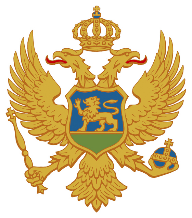 Crna GoraZavod za školstvoAdresa: Vaka Đurovića b.b.81000 Podgorica, Crna Goratel: +382 20 408 901fax: +382 20 408 927www.zzs.gov.meBroj  Broj  Podgorica,.    